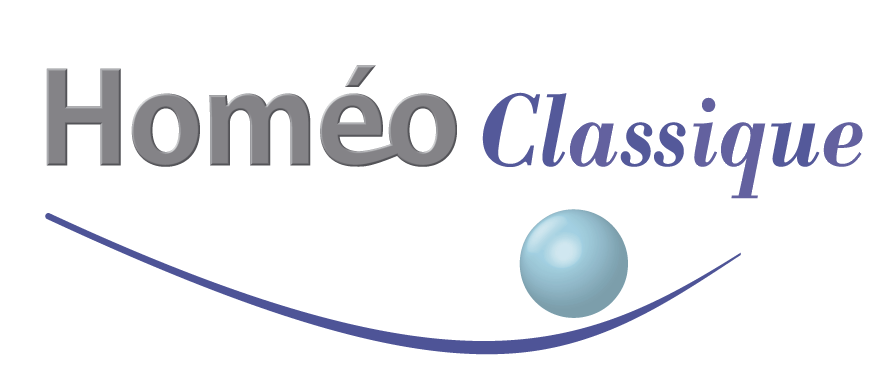 VOTRE CHEMIN DE VIEEnfancedes événements particuliers chez votre maman, dans votre famille pendant la grossessenaissancemaladies d’enfance : comment se sont-elles passées ?vaccination : des effets secondaires, des maladies depuis ce moment là ?l’école : difficulté particulières (math, orthographe, lecture, intégration, pression parentale ou entourage, …)choix professionnelsrelation aux autresautres événements de l’enfanceAdolescencemaladiespour les filles : les premières règles, la mise en place du cyclela transformation du corps (la peau, …)école l’école : difficulté particulières (pression parentale ou entourage, …)relation aux autresautres événements de l’adolescenceAge adultemaladiesmariage, relations amoureusesenfantsvie professionnelle, insertion, relations aux autresévénements particuliers de l’âge adulte